TEMA 5 • SEMANA 1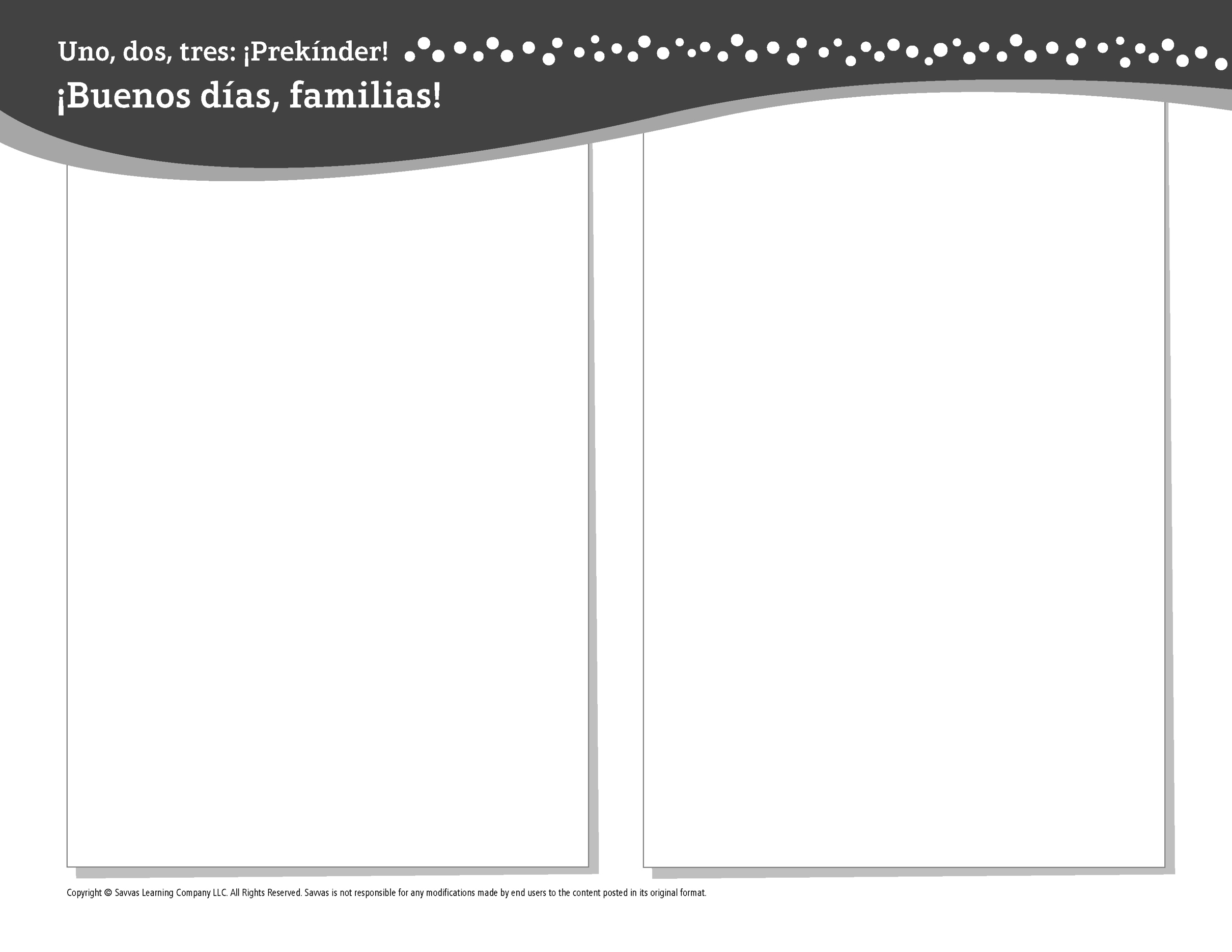 Esta semana estoy aprendiendo acerca de …lo que hacen los ayudantes en una comunidadAprendizaje social y emocional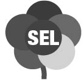 ¡Puedo hablar con mi maestro y con otros ayudantes!Conocimiento del alfabetoTtEstudios SocialesAyudantes en mi vecindarioBellas ArtesExplorar las obras de teatro y las ilustracionesMatemáticasHacer diferentes figurasLectoescrituraLeemos estos libros: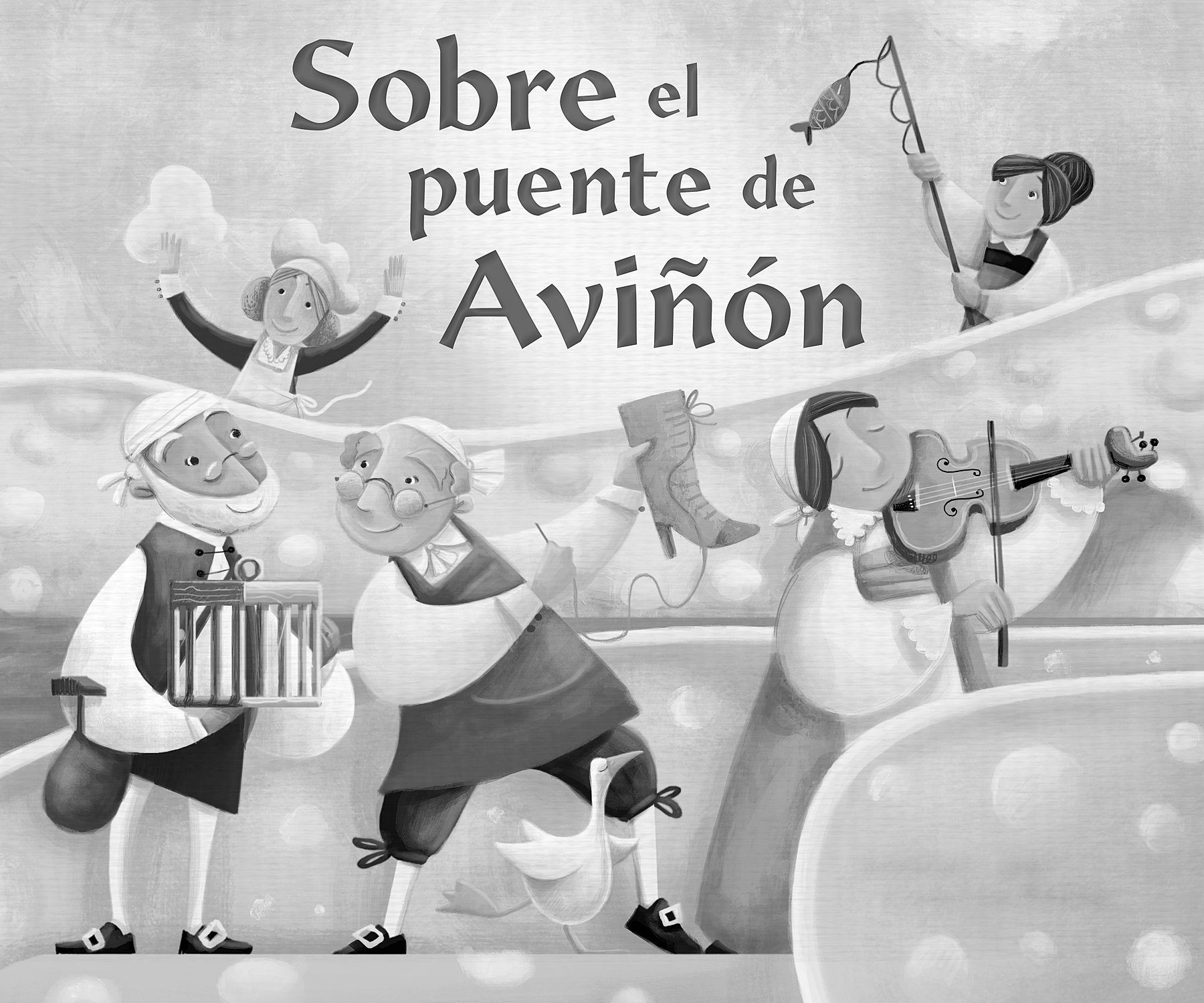 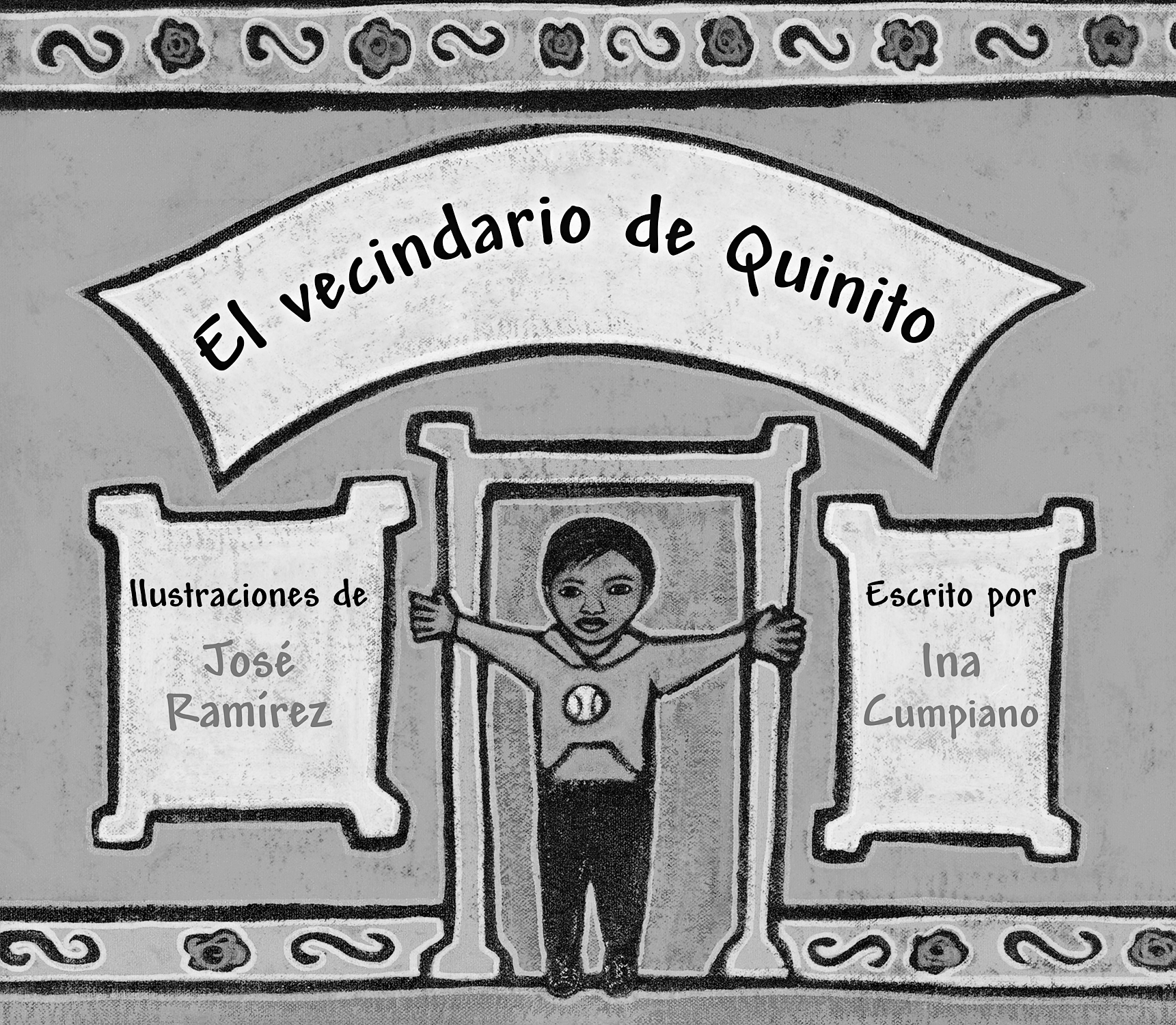 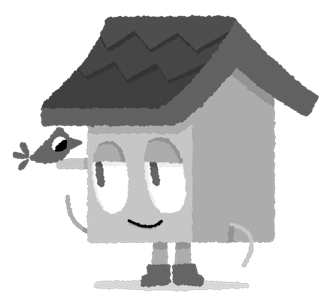 Sobre el puente de Aviñón (Savvas Learning Company)El vecindario de Quinito (Children’s Book Press)¡Intente lo siguiente!HACER•	Señale los objetos de su casa que tienen forma de cuadrado, rectángulo, triángulo y círculo.PREGUNTAR•	¿De qué hablaste con tu maestro hoy?•	¿Quiénes son algunos de los ayudantes de nuestro vecindario?LEER•	Explore Unite for Literacy: Píntame una imagen. Luego pregunte: ¿Qué te gustaría pintar en un cuadro?•	Busque libros sobre los ayudantes de la comunidad, como Recogedores de basura (Abdo Kids Junior) de Julie Murray.JUGAR•	Busque la letra T en un libro o una revista.•	Busque juegos en SavvasRealize.com.CONECTARSE•	Puede hallar actividades que funcionen para su familia en SavvasRealize.com.•	¿Preguntas o comentarios? Por favor contácteme: